Vehicle Accident ReportDate___________		Time___________		Driver Name__________________VIN #_________________________		Driver’s License #_____________________________License Plate # _________________		Model______________	Year__________________Location________________________________________________________________________________Weather conditions (check all that apply):       _____Clear	_____Raining		_____Snowing  _____Sleeting	_____Dust/Smoke	_____Fog  _____High Wind	_____Other		Road Surface: _____Asphalt	_____Concrete		_____Gravel		_____DirtRoad Conditions: _____Dry	_____Wet	_____Icy	_____Snow Covered             _____OtherTraffic Control: _____Yes	_____No	Describe______________________________________________Seat Belts Fastened 	Driver: _____Yes	_____No	Passengers: _____Yes	_____NoPhotos taken at scene _____Yes	_____No    (photos should include all vehicles and/or any stationary items involved)OTHER DRIVER INFODriver Name_________________________________________ 	Driver’s License #__________________Driver Address________________________________________	Driver Phone #____________________Driver Insurance Company______________________________	Policy #__________________________Description of Other Vehicle____________________________	License Plate #____________________Briefly describe what happened. Indicate movement of involved vehicles. Provide a sketch in the box on the next page. Injuries to driver and/or passengers:Was there any exposure to blood or other body fluids? _____Yes	_____NoWas proper protection used in dealing with this situation? _____Yes	_____NoIf any other property was damaged, please note and describe. Also state ownership of that property. ASSISTING POLICE OFFICER INFOName___________________		Badge #____________		Headquarters______________	Phone #_________________________	Police report made _____Yes	_____No		Citation Issued _____Yes	_____NoIf so, what for? ________________________________________________________________________Driver’s signature _________________________	Date_______________Supervisor’s signature_________________________	Date viewed video______________Add names of passengers and witnesses on the next page. Indicate bus damage on diagrams. Name_______________________________    Age___    Name________________________________     Age___Address_____________________________________     Address _______________________________________Phone #	_________________________ 	                     Phone #	_________________________	___ Bus Passenger ___Vehicle Passenger __Witness        ___ Bus Passenger ___Vehicle Passenger __Witness       Describe any injuries___________________________   Describe any injuries________________________________________________________________________  ____________________________________________Was immediate medical attention needed? __Yes __No Was immediate medical attention needed? __Yes   __NoName_______________________________    Age___    Name________________________________     Age___Address_____________________________________     Address _______________________________________Phone #	_________________________ 	                     Phone #	_________________________	___ Bus Passenger ___Vehicle Passenger __Witness        ___ Bus Passenger ___Vehicle Passenger __Witness       Describe any injuries___________________________   Describe any injuries________________________________________________________________________  ____________________________________________Was immediate medical attention needed? __Yes __No Was immediate medical attention needed? __Yes   __NoSketchPlease note where damage was done to the bus. 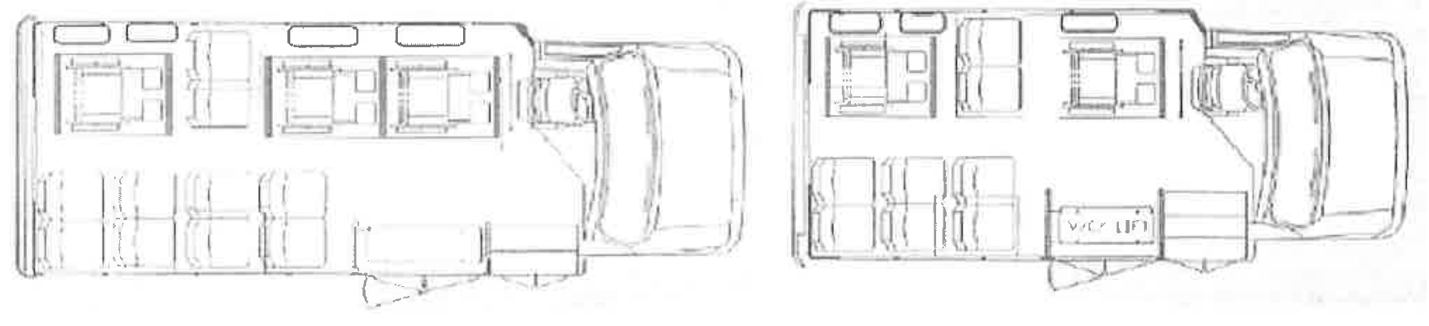 